Jméno a příjmení:_______________________________		Třída: _____________Kontrolní úkol z matematiky č. 7Kontrolní úkol prosím odevzdejte nejpozději v úterý 5. 5. 2020 do 12.00 hodinAritmetika:Do tabulky doplň, zda jsou daná čísla dělitelná 3, 4, 5, 6 a 9 (piš ANO – NE):Urči všechny dělitele čísla 360 a zapiš výsledek. Pro plný počet bodů je třeba nalézt aspoň 15 dělitelů. Kdo nalezne všechny dělitele, získá bonusový bod navíc.D(360) = ___________________________________________________________V 5 hodin vyjely z konečné stanice 2 autobusy. První linka má interval 20 minut a druhá 45 minut. V kolik hodin vyjedou obě linky z této stanice opět společně?Na jaké největší množství skupinek lze rozdělit 90 dětí a 24 učitelů, pokud má být v každé skupince stejný počet dětí i stejný počet učitelů? Kolik bude učitelů a kolik dětí v každé skupince?Geometrie:Dopočítej zbývající vnější a vnitřní úhly v trojúhelníku na obrázku: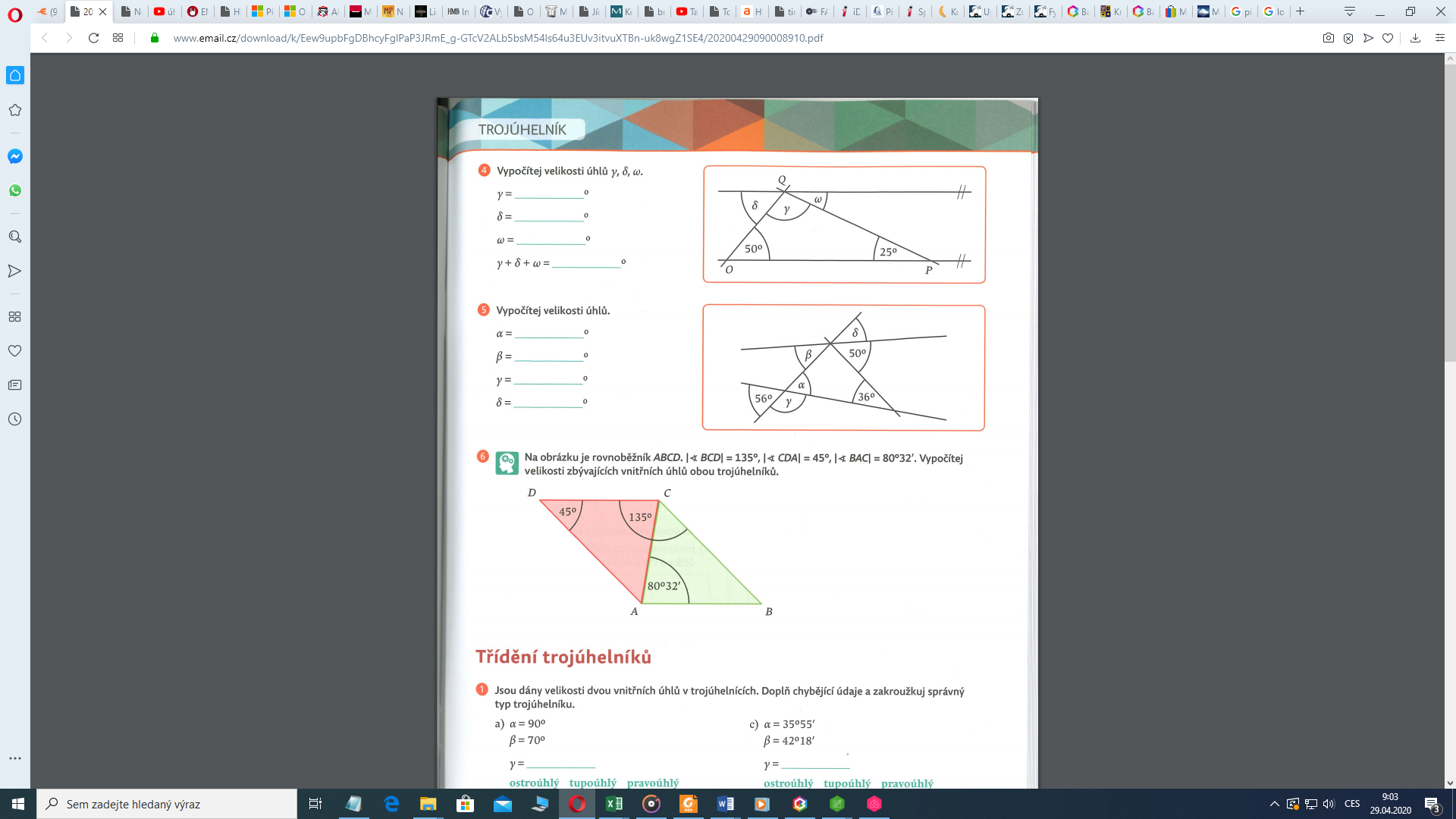 Jsou dány velikosti dvou vnitřních úhlů v trojúhelníku. Dopočítej zbývající velikost vnitřního úhlu a urči, o jaký trojúhelník se jedná (ostroúhlý, pravoúhlý, tupoúhlý).; Jedná se o trojúhelník	___________________________.35´; Jedná se o trojúhelník	___________________________.Číslo/dělitel345691 8814652 43669 525